Cernay,   25  janvier   2015.	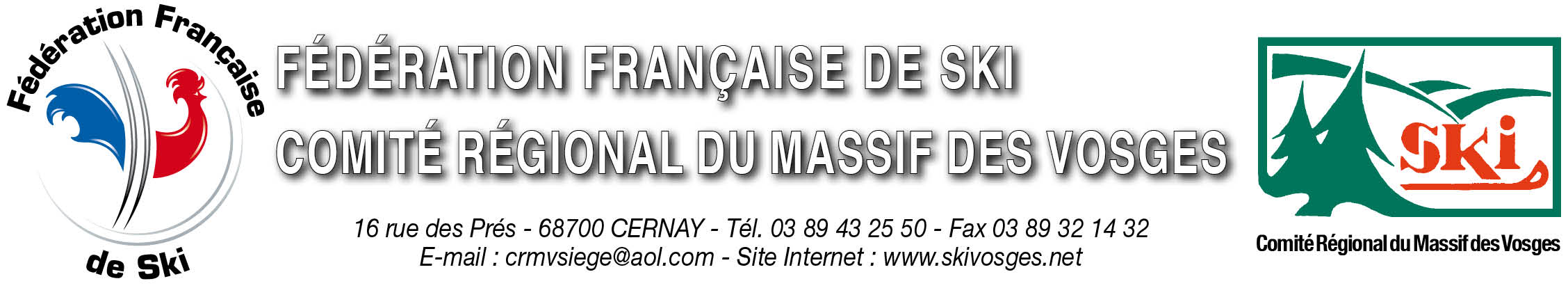 Délégation SKI de RANDONNEE	Monsieur les Présidents,Rassemblement des RandonneursLes Randonneurs Nordiques et Alpins se retrouveront le 15 février 2015, à partir de 12 heures au refuge du Ski Club GUEBWILLERau ROEDELEN (Grand-Ballon) Vous voudrez bien me communiquer pour le 12 février 2015, le nombre de participants de chaque club de ski - MerciSalutations montagnardes.                      Jean-Luc ZIMMERMANN            Responsable Délégation Ski de Randonnée						     06 80 01 01 68   j-luc.zimm@wanadoo.fr